MI  SMO  ZEMLJA  S  TISUĆU  OTOKA                                        4.5.2020.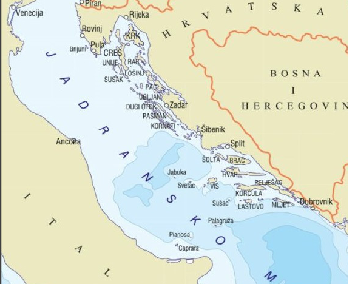 OTOCI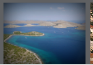 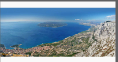 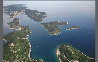 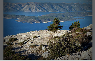 Prepiši  iz  teksta  najveće  hrvatske  otoke.______________________________________________________________________________________________________________________________